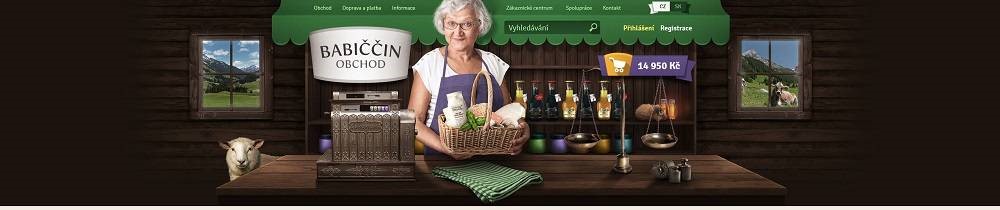 Mgr. Martina Nouzáková Štramberská 824/12
703 00 Ostrava – Vítkovice                                           FORMULÁŘ PRO VÝMĚNU ZBOŽÍ                                    (výměna druhu nebo typu zboží) Datum objednávky: 	Číslo Vaší objednávky: (Bylo Vám zasláno v emailech, nebo ho vyčtete z faktury: položka VS.) VRÁCENÉ ZBOŽÍ: (Údaj naleznete v potvrzení objednávky nebo na faktuře.) Název zboží: Počet kusů: Kód zboží:  Název zboží: Počet kusů: VAŠE ÚDAJE: Jméno a příjmení:  Kontaktní telefon (mobil):  Případný přeplatek chci vrátit: (Zvolte, prosím, způsob vrácení případného přeplatku.) Převodem částky na účet: Doplňte, prosím, číslo účtu, na který požadujete částku převést. (převod je zdarma) Složenkou Č.P. typu C na adresu: Uveďte jméno a příjmení, kontaktní adresu pro odeslání peněz. (poplatek 35,- Kč)* Případný nedoplatek chci uhradit: (Zvolte, prosím, způsob zaplacení případného nedoplatku.) Zakřížkujte prosím způsob. Převodem částky na účet:                                                    č: 2701155856/2010 platby v České republiky                                                   č. 2400515176/8330 pro platby ze Slovenské Republiky                                                   IBAN: CZ1520100000002400515176                                                   SWIFT: FIOBCZPPXXX Dobírkou: Při převzetí nového zboží, s poplatkem 50,- Kč, na Slovensko s poplatkem 2,1 Eura. ADRESA PRO ODESLÁNÍ: *V případě vrácení přeplatku poštovní složenkou České pošty s. p. Vám bude stržen manipulační poplatek za vrácení přeplatku v hotovosti dle platného ceníku České pošty s. p. V:                                                                                                Dne:  ADRESA PRO ZASLÁNÍ ZBOŽÍ:                                                 Vlastnoruční podpis:  Mgr. Martina Nouzáková Štramberská 824/12703 00 Ostrava – Vítkovice POUČENÍ: Zboží, které chcete odesílat v rámci výměny zpět na naši adresu, musí být v původním nepoškozeném obalu, v žádném případě nesmí být použito způsobem, znehodnocujícím toto zboží pro následný prodej. V případě, že bude zboží zaslané nekompletní, ušpiněné, poškozené, opotřebované nebo částečně spotřebované, je spotřebitel povinen chybějící hodnotu podle ustanovení § 458 odst. 1 Občanského zákoníku nahradit v penězích. To znamená, že bude plnění spotřebiteli vyplaceno ve snížené hodnotě odpovídající stavu a opotřebení zboží, kdy jsme nuceni odečíst zejména hodnotu nákladů na uvedení zboží do původního stavu (pokud je to možné, nový obalový materiál produktu atd.) Zboží, prosím, zašlete na naši adresu pojištěnou zásilkou a uchovejte si doklad o podání pro případ nedoručení přepravcem. UPOZORNĚNÍ: Zboží zaslané na „dobírku“ nepřebíráme, navíc zbytečně zaplatíte cenu dobírky. 